「110年度國中小英語課採全英語授課工作坊」報名簡章主辦單位：教育部國民及學前教育署承辦單位：國立臺灣師範大學110年度國中小英語課採全英語授課工作坊壹、依據依據「前瞻基礎建設─人才培育促進就業建設─2030雙語國家政策(110至113年)」暨教育部國民及學前教育署「十二年國教-國中小教育階段英語課採全英語授課之推動與檢核機制推廣計畫」辦理。貳、目的藉由工作坊課程，提升國中小英語教師以英語授課之專業知能與教學成效，增進以英語授課之技巧及信心，並激發其全英教學的熱情與專業能量。透過全英語教學活動設計與分組實作等主題，幫助國中小英語老師熟悉以英語授課重要教學原則，並了解全英教學方法與策略。參、辦理單位主辦單位：教育部國民及學前教育署承辦單位：國立臺灣師範大學肆、實施對象全國現職國民小學及國民中學英語教師、代理教師及英語科實習老師。伍、工作坊辦理期程及地點各區工作坊辦理日期、地點、活動流程及講師名單如下：東部場：國立臺東專科學校（臺東市正氣北路911號）中部場：WensCo文心會議室共同工作空間（臺中市北屯區文心路四段936號2-3樓）南部場：高雄市立左營高級中學（高雄市左營區海功路55號）北部場：國立臺灣師範大學文學院（臺北市大安區和平東路一段162號）註：上午場國小組、國中組分開進行，下午場分國小組兩班、國中組兩班同時進行。陸、錄取人數與實施方式各場次參加人數上限120名（國小組60名，國中組60名），惟因應疫情，各場次將先正取國小組和國中組各40名，各組並備取20名。後續視疫情狀況及中央流行疫情指揮中心就疫情警戒之指示，適時調整參與人數。請已報名之師長，密切留意電子郵件是否收到承辦單位的活動相關訊息。活動資訊將同步公告於工作坊網站：https://ntnuengproject.wixsite.com/teie由於場地限制，各場工作坊以本計畫全英教學種子教師及現職教師優先錄取，額滿截止。因應疫情，承辦單位將依照中央流行疫情指揮中心就疫情警戒之指示，適時調整工作坊辦理方式：若疫情趨緩，解除警戒或為二級以下警戒，承辦單位將依原計畫辦理實體工作坊。若疫情為三級以上警戒，工作坊將轉為線上工作坊，工作坊網路連結另行通知。承辦單位將在各場次工作坊一週以前以email方式通知是否錄取，並會和與會者確認工作坊當日活動進行方式。全程參與工作坊之教師將核發6小時研習時數。柒、報名方式請至Google表單完成報名流程。捌、注意事項為響應環保，請自備環保杯。承辦單位將因應疫情及報名人數，適時調整工作坊舉辦之方式與日期，另承辦單位保有前述變更之權利。玖、聯絡資訊     聯絡人：國立臺灣師範大學英語系計畫小組　楊慧欣小姐 電話：(02)7749-7796  電子信箱：juce@ntnu.edu.tw110年度國中小英語課採全英語授課工作坊報名表姓名：_______________是否需要研習時數？　是：您的身分證字號為＿＿＿＿＿＿＿＿＿（核發研習時數用）　否聯絡電話：_______________________電子信箱：_______________________現任職務名稱為＿＿＿＿您服務或實習的學校所在縣市為：　　                   　　您服務或實習的學校為：  公立國小		  私立國小	       公立國中   　　 私立國中	    其他：____________您是否為英語科老師或於學校任教英語？  是　　 否您是否需要午餐：　是，需要葷食　是，需要素食　不需要午餐場次東部場中部場南部場北部場日期與時間10月2日 (六)9:00-16:0010月23日 (六)9:00-16:0010月24日 (日)9:00-16:0011月6日 (六)9:00-16:00縣市臺東市臺中市高雄市臺北市地點國立臺東專科學校WensCo文心會議室 共同工作空間高雄市立左營高級中學國立臺灣師範大學文學院活動流程活動流程活動流程上午場8:30-9:00報到上午場9:00-9:05開幕致詞上午場9:05-9:10貴賓致詞上午場9:10-10:30英語課用英語上課：理論及應用(I)上午場10:30-10:50休息上午場10:50-12:00英語課用英語上課：理論及應用(II)            12:00-13:00            12:00-13:00午餐下午場13:00-14:30分組實作(I)下午場14:30-14:50休息下午場14:50-15:40分組實作(II)下午場15:40-16:00問題與討論講師名單講師名單講師名單英語課用英語上課：理論及應用英語課用英語上課：理論及應用國小組：黃翊忠老師（台北市立文昌國小）英語課用英語上課：理論及應用英語課用英語上課：理論及應用國中組：曾麗娜老師（新北市立新莊國中）分組實作分組實作國小組：黃翊忠老師（台北市立文昌國小）         張孝慈老師（台北市立國語實驗國小）分組實作分組實作國中組：曾麗娜老師（新北市立新莊國中）許綉敏老師（桃園市立青溪國中）場次報名截止日期報名表連結10月2日（週六）東部場9月23日（週四）https://forms.gle/PpLmei2K8G47L3QG7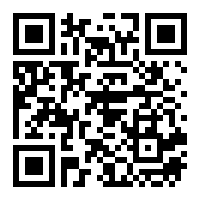 10月23日（週六）中部場10月10日（週日）https://forms.gle/VifXmQx1QTbFYduz5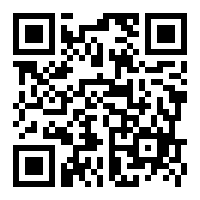 10月24日（週日）南部場10月10日（週日）https://forms.gle/wUfumcCTUE4PPMND8 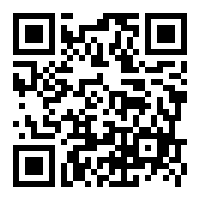 11月6日（週六）北部場10月24日（週日）https://forms.gle/31YeP8HoUr7QkTE89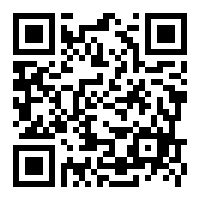   專任教師 代理教師 代課教師 實習教師  其他（請說明）：_______________________________________________  其他（請說明）：_______________________________________________  其他（請說明）：_______________________________________________  其他（請說明）：_______________________________________________  其他（請說明）：_______________________________________________